Zurigo, 30.01.2024Testo per i MediaLunghezza: 5’280 caratteri, testo incl. lead, titoletti e spazi, senza titolo, riquadro Energia legno Svizzera e didascalia immagini.Suggerimenti per il titolo:Più energia dal legno e meno polveri finiI moderni impianti di combustione a legna gestiti in modo corretto producono poche polveri finiOgni inverno si parla degli impianti di combustione a legna in relazione alle emissioni di polveri fini. È vero che questi impianti producono polveri fini, ma in quantità molto minore di quanto molti pensano e di quanto alcuni sostengono. I moderni impianti di combustione a legna gestiti correttamente, rispettano i valori limite dell'Ordinanza contro l'inquinamento atmosferico (OIAt). Non c'è nulla da contestare al riguardo. Inoltre, l'energia del legno ha grandi vantaggi. Utilizzare in modo sostenibile questa fonte energetica indigena, rinnovabile e neutrale per il clima, è buona cosa.L'inquinamento da polveri fini causato dagli impianti di combustione a legna è una questione che si ripresenta anche nel nuovo anno. Purtroppo, alcuni autori di articoli condannano senza riserve l'uso dell'energia del legno, conferendo giudizi generalizzati, distorcendo il quadro e piegando la verità. Gli estremisti chiedono addirittura di bandire gli impianti di combustione a legna a causa delle emissioni di polveri fini. È assurdo. Uno sguardo alla situazione reale mostra un quadro completamente diverso. Che i vecchi impianti di combustione a legna gestiti in modo sbagliato possono effettivamente causare notevoli emissioni di polveri fini è vero, ma gli impianti moderni, invece, emettono solo piccole quantità di polveri fini grazie ai filtri e alla gestione corretta. Questi impianti sono conformi ai limiti di emissione dell'Ordinanza contro l'inquinamento atmosferico (OIAt), che negli ultimi anni sono stati costantemente inaspriti. Un divieto generalizzato di tutti i riscaldamenti a legna sarebbe come un divieto totale di circolazione delle automobili, semplicemente perché le auto d'epoca emettono alti livelli di sostanze inquinanti. Nessuno vorrebbe o sarebbe in grado di far rispettare una cosa del genere.Fatto 1: i moderni impianti di combustione a legna gestiti in modo corretto emettono poche polveri finiCi sono due aree in cui si può intervenire per ridurre ulteriormente le polveri fini. La prima, a livello tecnico, nel caso di impianti vecchi con alimentazione manuale. Particolarmente critici sono i caminetti aperti, i quali non solo hanno un'efficienza energetica misera, ma possono anche essere molto dannosi in termini di polveri fini e quindi appesantire esageratamente il bilancio globale delle sostanze inquinanti dei riscaldamenti a legna. Energia legno Svizzera chiede che vengano applicate le attuali disposizioni dell’OIAt e che i caminetti aperti vengano sostituiti o dismessi entro un periodo di tempo ragionevole. Lo stesso vale per i numerosi impianti molto vecchi che, in tempi di prezzi elevati di olio combustibile, gas ed elettricità, vengono diligentemente rimessi in funzione.In secondo luogo, esiste un potenziale di miglioramento a livello di comportamento dei gestori di impianti a carica manuale. Le emissioni inquinanti dipendono dalla modalità di gestione. In linea di principio l'affermazione "Ogni riscaldamento a legna è tanto pulito quanto lo è il modo in cui viene gestito" è corretta. Il rispetto di alcune semplici regole fa la differenza tra l'essere una fonte di inquinamento e la produzione di energia pulita. Tra queste, l’accensione corretta, la regolazione delle prese d'aria secondo le istruzioni del fabbricante e l'utilizzo di legna essiccata e non trattata.Fatto 2: dal 1990 la produzione di energia dal legno è raddoppiata, mentre le polveri fini sono diminuite del 70%!Secondo la Statistica svizzera sull'energia del legno dell'Ufficio federale dell'energia (UFE), la quantità di legno utilizzato a scopo energetico è quasi raddoppiata dal 1990 al 2022, passando da 3 a 5,57 milioni di metri cubi (m3). Parallelamente, l'energia finale prodotta è passata da 8,2 a 15,21 milioni di megawattora (MWh). Nel corso degli anni la tecnologia dei riscaldamenti a legna è migliorata notevolmente e ha contribuito a ridurre la quantità annua di emissioni di polveri fini da circa 6’700 a meno di 2’000 tonnellate.Il grafico seguente illustra questo piacevole sviluppo.Evoluzione in percentuale del consumo di energia del legno, della produzione di energia finale e delle emissioni di polveri fini derivanti dalla combustione del legno in Svizzera tra il 1990 e il 2020 (1990 = 100 per cento).Fonti: Statistica svizzera sull'energia del legno 2022, Ufficio federale dell'energia UFE 2023; Verenum 2021 in: Hammer, S.; Soini, M.; Iten, R.; Nussbaumer, T.; Zotter, P.: Analyse von Hemmnissen und Maßnahmen zur Ausöpfung des Holzenergiepotenzials, Infras Zurich e Verenum Zurich per conto dell'Ufficio federale dell'energia, Berna 2021, presentazione semplificata.Fatto 3: gli incentivi riducono le polveri finiNegli ultimi trent'anni Confederazione e Cantoni hanno promosso l'uso dell'energia del legno. Ciò ha contribuito in modo significativo al suo sviluppo positivo. L'energia del legno è sempre stata neutrale dal punto di vista climatico, rinnovabile e indigena. Questi sono vantaggi imbattibili. Oggi, se utilizzata correttamente, è anche un'energia pulita che dà un importante contributo alla transizione energetica.Energia legno SvizzeraDal 1979 l'Associazione di categoria Energia legno Svizzera fornisce un servizio professionale di consulenza e informazione e si impegna nel confronto con le autorità e gli organi decisionali per un maggiore utilizzo del «calore dal bosco». www.energia-legno.chAutore:	Contatto Svizzera italiana:Christoph Rutschmann	Claudio Caccia, responsabile Svizzera italianaSu incarico di Energia legno Svizzera	Energia legno SvizzeraNeugasse 10 	Al Stradón 318005 Zurigo	6670 AvegnoTel: 044 250 88 11 	Tel. 091 796 36 03info@holzenergie.ch	info@energia-legno.ch ImmaginiAnnoVolume di legna utilizzato
(Mio. di m³)Energia prodotta
(Mio. di MWh)Polveri fini
(tonnellate)19903,01   8,206'70020003,01   8,415'20020104,0911,373'80020205,2314,362'00020225,5715,21Nessun dato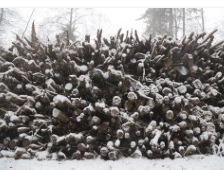 Didascalia:Legna da energia: non solo neutrale dal punto di vista climatico, indigena e rinnovabile, ma anche pulita.Fonte: Christoph Rutschmann, Energia legno Svizzera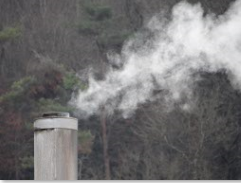 Didascalia:Poche polveri fini: nuvola di vapore da una centrale di riscaldamento a legnaFonte: Christoph Rutschmann, Energia legno Svizzera